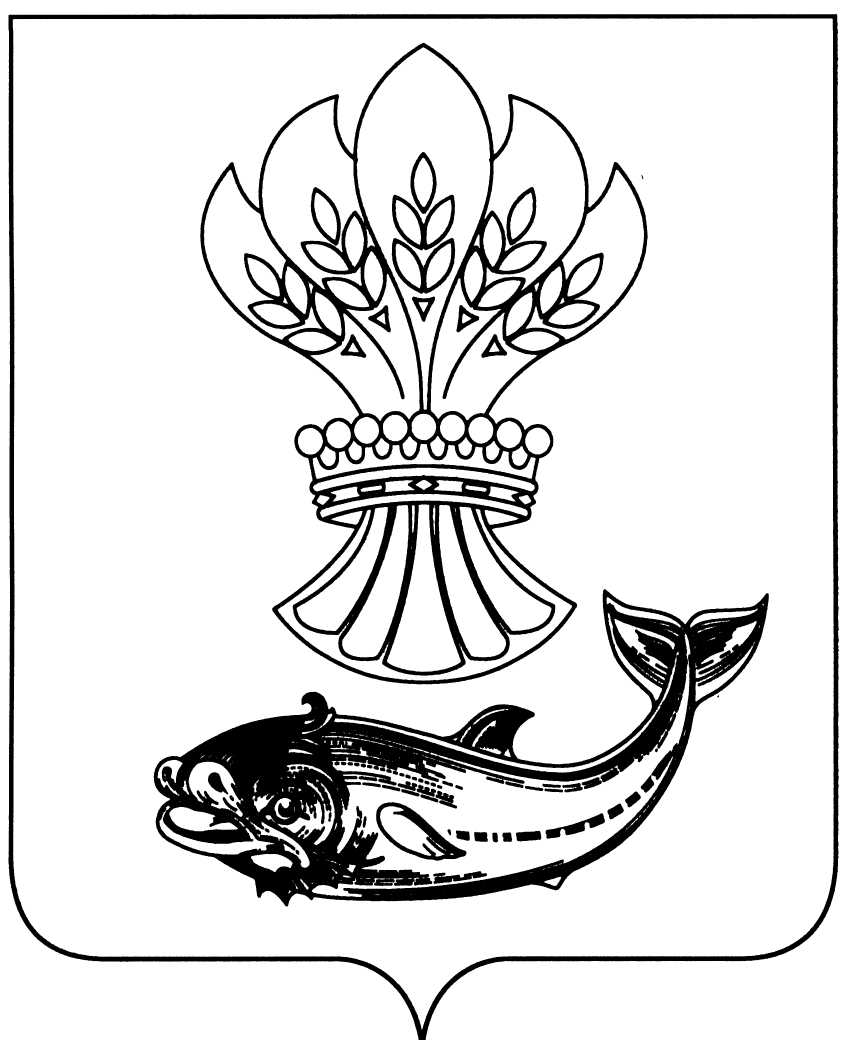      Администрация Панинского муниципального района   по пункту 2.5.4.  сообщает, что  главы администрации городских и сельских поселений проводят работу по  оформлению  озелененных территории общего пользования в муниципальную собственность.  Глава администрацииПанинского муниципального района                                      Н.В. Щеглов                                         Сафонова8-473-44-4-73-73	АДМИНИСТРАЦИЯПАНИНСКОГОМУНИЦИПАЛЬНОГО РАЙОНАВОРОНЕЖСКОЙ  ОБЛАСТИул. Советская, 2, р.п. Панино,Воронежская область 396140тел./ факс: (47344) 4-78-54, 4-70-35panin@govvrn.ruИНН 3621001919 / КПП 362101001ОГРН 1023600510515             от 30.12.2015      №     4444      на № _____________ от ____________   Аппарат Уполномоченногопо правам человека в Воронежской области Т.Д.ЗражевскойВоронежская область 394000 г. Воронежул. Пушкинская,д.12/2По Протоколу заседания правительства  Воронежской области от 29.04.2015 года № 4 по пункту 2.5.4